Venda Nova do Imigrante – ES, 24 de Julho de 2021.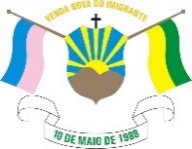 Prefeitura Municipal de Venda Nova do ImigranteAv. Evandi Américo Comarela, 385, Esplanada, Venda Nova do Imigrante/ES, CNPJ nº 31.723.497/0001-08 - CEP: 29375-000  - Telefone: (28) 3546-1188ESTUDO TÉCNICO PRELIMINAREste Estudo Técnico Preliminar - ETP - tem como objetivo assegurar a viabilidade técnica e a razoabilidade da contratação pública, para a aquisição e o fornecimento de materiais de papelaria e outros para atender diversas secretarias pelo período de 12 (doze) meses, conforme histórico de demanda dos produtos pelo período de 12 (doze) meses, servindo como base para a elaboração do Termo de Referência, de acordo com a Lei 8.666/1993, art. 6º, inciso IX.Data da Elaboração: 24/06/2021Secretaria/servidor responsável:Administração, Assistência Social, Educação, Saúde. Secretaria/servidor responsável:Administração, Assistência Social, Educação, Saúde. 1. DESCRIÇÃO DA NECESSIDADEO Município de Venda Nova do Imigrante- ES necessita fazer a aquisição de itens de papelaria, para suprir a necessidade das diversas secretarias municipais, visto que estes materiais são essenciais à continuidade e manutenção dos serviços realizados em diversas unidades, evitando aquisição de grandes estoques e efetuando a compra apenas de materiais com maiores demandas.2. REQUISITOS DA CONTRATAÇÃOO Município de Venda Nova do Imigrante – ES possui a necessidade de Suprir as a demanda  de materiais de expediente visando repor e manter o estoque das Secretarias de Administração, Educação, Saúde e Assistência Social, visto que estes materiais são essenciais à continuidade e manutenção dos serviços e projetos realizados pelas secretarias.Os materiais serão registrados em Ata e serão solicitados aos fornecedores quando da sua necessidade, o que não compromete o orçamento e não demanda grandes espaços no setor de almoxarifado.3. LEVANTAMENTO DE MERCADOA Prefeitura Municipal de Venda Nova do Imigrante – ES possui licitação anterior para o objeto ora a ser contratado, já tendo expirado o vencimento e será necessário novo procedimento licitatório. Há, no mercado local, aproximadamente, 04 (quatro) empresas que fornecem os materiais e fornecedores de regiões próximas, que forneceram orçamentação para os itens a serem licitados.O objeto de contratação é a aquisição de mobiliários, caracterizados como bens de uso permanente. De acordo com a Lei 8.666/1993, que institui normas para licitações e contratos da Administração Pública, a aquisição desses itens é feita por meio de compra, onde a aquisição é remunerada para fornecimento parceladamente ou de uma única vez.4. DESCRIÇÃO DA SOLUÇÃO COMO UM TODOA contratação do objeto ora pretendido será feita mediante Sistema de Registro de Preços, utilizando a modalidade Pregão Eletrônico tipo menor preço por item/grupo ou lote. Para a determinação dos preços de referência, buscamos preços de mercado, de forma a alcançarmos preços mais próximos da realidade. O sistema de registro de preços permite que a Administração adquira os itens à medida que for sendo necessário, respeitando-se os limites orçamentários.Assim, considerando que o objeto deste Estudo Técnico Preliminar (ETP) trata-se de bens de natureza comum na forma do parágrafo único do Artigo 1º da Lei nº 10.520/2002, visto que pode ser objetivamente definido por meio das especificações usuais do mercado, e considerando que a Prefeitura Municipal de Venda Nova do Imigrante - ES precisa adquirir esses itens com uma maior rapidez, visto que são necessários para o bom funcionamento da Administração Pública nas secretarias municipais, a solução escolhida foi realizar a aquisição do mobiliário por meio da licitação na modalidade Pregão Eletrônico. 5. ESTIMATIVA DAS QUANTIDADESA especificação do Objeto e quantitativo encontram-se no(s) Pedido(s) de Compra(s) nº 000401/2021 (Administração), 00057/2021 (Assistência Social), 00404/2021 (Educação) e 0000069/2021 (Saúde).6. ESTIMATIVA DO VALOR DA CONTRATAÇÃOA estimativa de valor da contratação é sigilosa até o momento da abertura da proposta de preços da licitação.7. PARCELAMENTO OU NÃO DA SOLUÇÃOA licitação será de diversos lotes, de acordo com as características dos produtos, a fim de facilitar a elaboração das propostas e de forma a ampliar a participação dos licitantes.8. CONTRATAÇÕES CORRELATAS E/OU INTERDEPENDENTESNão há a necessidade de contratações/aquisições correlatas ao objeto ora debatido.9. ALINHAMENTO ENTRE A CONTRATAÇÃO E O PLANEJAMENTOA Prefeitura Municipal de Venda Nova do Imigrante/ES tem demanda de material de expediente  em suas Secretarias, para atendimento aos munícipes. Por essa razão, a estratégia de contratação mais conveniente dá-se por sistema de registro de preços, com fundamento no art. 3º, inciso II, do Decreto nº. 7.892/2013, na modalidade de Pregão Eletrônico, tipo menor preço por item/grupo ou lote.10. RESULTADOS PRETENDIDOSCom a aquisição, esperamos manter as atividades das Secretarias Municipais, na execução dos serviços, essenciais à Administração Pública e aos munícipes.11. PROVIDÊNCIAS A SEREM ADOTADASNão há providências a serem adotadas pela Administração previamente à celebração do contrato.12. IMPACTOS AMBIENTAISEm regra, não se vislumbra impactos ambientais decorrentes da contratação, tendo em vista que o material será adquirido de empresas licenciadas para a comercialização dos materiais.13. VIABILIDADE E RAZOABILIDADE DA CONTRATAÇÃOOs estudos preliminares indicam que esta forma de contratação é perfeitamente viável e que maximiza a probabilidade do alcance dos resultados pretendidos.Diante do exposto o (a) responsável declara ser viável a contratação da solução pretendida, com base neste Estudo Técnico Preliminar.APROVAÇÃOAPROVAÇÃOSecretário(a) Municipal de AdministraçãoSecretário(a)  Municipal de Assistência SocialAPROVAÇÃOAPROVAÇÃOSecretário(a) Municipal de  EducaçãoSecretário(a) Municipal de Saúde